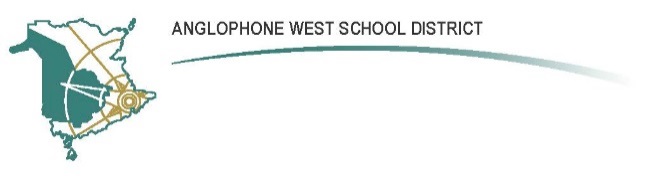 BLISS CARMAN MIDDLE SCHOOL615 Kimble DriveFredericton, NBE3B 0N4Parent School Support Committee MINUTESMonday April 26th, 2021 6:30pmVirtual TEAMSCall to order @ 6:33pmApproval of the agendaMotion by Angela D’EntremontSeconded by Cam BarnhillApproval of the minutes from previous meeting (March)Motion to by Angela D’EntremontSeconded by Cam BarnhillBusiness arising from the past minutes Follow up on trash cans in girls bathrooms.Met with custodian, they change it every day and they do check but will pay closer attention to it. Could be due to less stall being open and they will check more during the day.Chili Lunch that was held FHS students along with the New Mary Lyons Club held a drive thru Chili dinner on April 10th. Lion Bill O’Donnell (NML) is coming to take a picture in our lobby and give us a cheque on Wednesday.Had a great event and they are donating some money for the breakfast programNew businessAny indication what the school hours will look like for 2021-22?Great question, but the news hasn’t been shared from District; however, the plan is to go back to normal hours and normal classroom size. This could change.Correspondence: nonePrincipal’s report: (see attached) Transition to FHS: Grade 8 student teachers write notes about the students and needs in preparation for new homerooms.PT conferences – would like feedback on preference from parents3 Picnic tables $1000 each and the shipping was $1000 (fundraising budget)wanted metal so they would not get damaged.Would like to spruce up the green space behind the cafeteria and potentially use it for an outdoor classroom. Looking at potential partnership with parents, local businesses, etc. for help.Teacher’s report: (see attached)Home & School report: Chantal reported that they decided they will not hold their spring fundraiser.Parent communication: noneOther business:Some are struggling. Seeing more student absence, EA pool is small so not always being filled, same for supply teachers.Budget has been spent and the new has not been allocated yet.DEC: all those running for the district are invited to training sessions over a few weeks rather than a full weekend. Training is being offered to all those running as Election results my not be immediate until those delayed have been completed.Date of Next MeetingsMay - noneJune 7th  November 30, 2020o December - noneo January 18, 2020o February 22, 2020o March 29, 2020o April 26, 2020o May - noneo June – hold off on scheduling date at the moment due to situation being fluiAdjournment at 7:10pmPSSC Members Present:Cam Barnhill (vice chair), Dale Chisholm (chair)Charlotte Burhoe (secretary), Angela D’Entremont, Susan GainesOthers: Gretchen Murray (teacher)PSSC Members Regrets:Natalie Holder, Amber Bishop Maks ChowdhurySchool/DEC Representation Present:Chantale Cloutier, Principal School/DEC Representation: None